North Cobb High School Course SyllabusGSE Algebra 2 Y with SupportAlgebra 2 is a one-semester course which explores the relationship between functions and how they are modeled through various applications. The purpose of this class is allow students to investigate how functions are used to problem-solve and critically analyze real-world situations. Required MaterialsStudents who are organized and adequately prepared for class will find the greatest chance for success.  Please bring to class daily a 2 – 3 inch  3-ring binder, pencils and erasers, highlighter pen, loose-leaf paper, and graphing calculator* or scientific calculator.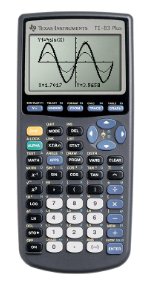 * Graphing calculators are highly recommended for this course. Proficiency with a graphing calculator is a skill that will be tremendously helpful when taking the SAT and college courses.  If purchasing, please choose a TI-83, or TI-84 (base or plus model). If a graphing calculator cannot be purchased, a TI-30 will be necessary.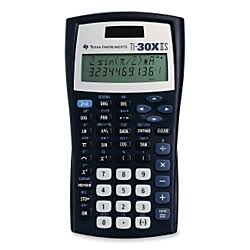 Textbook  Holt McDougal’s Advanced Algebra, 2014 edition.  Students may leave their textbook at home to  be used as an additional resource.Electronic ResourcesOur class webpage can be accessed through the North Cobb High School home page or directly through yegmath.weebly.com.  Students should check here frequently for worked out solutions to select homework problems and test reviews.Grading SystemThe yearlong course will have grades divided between two separate classes in the gradebook. In Synergy, the core class is labeled “GSE Algebra II Y” and is broken into three categories - formative, summative, and cumulative tests.  Formative grades will be comprised of quizzes and major tasks; they will be weighted at 36%. Summative assessments include tests and projects; they will be weighted at 54%. Cumulative Tests consists of the midterm and final exam; it will be weighted at 10% of the overall class grade.In Synergy, the elective class is labeled “GSE Algebra II Support Y” and will be broken into two categories – assignments and assessments. Assignments will be comprised of homework, daily tasks, and classwork; they will be weighted at 80%. Assessments consist of minor quizzes, tickets-out-the-door, and comprehensive checks; they will be weighted at 20% of the overall class grade.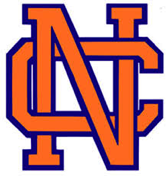 How to be successful in my classPlease come to class on time and prepared to learn.  Keep up with your assignments on a timely basis.  Do not wait until the day before the test to get help!  Be respectful of the learning environment and courteous to all other students.  The use of electronic equipment for purposes unrelated to what’s going on in the classroom is ill-advised.  Please be aware that the habitual use of cell phones and game players is compromising your chance of academic success.Standards for Math PracticeIt is standard practice in the math classroom for students to show work, i.e. how they arrived at their solution.  It follows that answers alone are rarely acceptable.  For this reason, all steps (or a written explanation) must accompany each problem.  No Work = No CreditExtra Help/ TutoringLearning math is heavily dependent on practicing skills and building cumulative knowledge. Please take advantage of after-school tutoring hours and recognize the difficulties in falling behind the class.  I offer extra help Tuesdays and Thursdays after school from 3:30 until 4:30.  Throughout the semester, additional times leading up to tests will be announced.  Students may seek help from other teachers in the math department.  A copy of the tutoring schedule is available on the school website.Special DatesWelcome back to another exciting spring semester at North Cobb. Just a bit about me: I earned my BS in Mathematics at Lynchburg College in Virginia in 1984 and a BS in Mathematics Education at Kennesaw State University in 2002.  I received my Masters in Mathematics Education at Kennesaw State in 2008.  This is my 16th year teaching at North Cobb High School.  Thank you for entrusting me with the education of your child; I will do my best to be a positive influence in their high school careers and beyond.  Please help your student in acquiring the supplies needed, encouraging good study habits, and supporting their learning efforts.Please complete and return this form to the teacher.  The copy of the syllabus stays in the student’s notebook.I have read the syllabus for GSE Algebra 2Y and understand the policies and expectations for the course._________________________________________		_________________________________________                     Student’s name						Student’s signature_________________________________________		_________________________________________	       Parent’s/Guardian’s name				Parent’s/Guardian’s signatureWhat is the best way to contact you if I should need to reach you by phone?           Parent/Guardian  __________________________________      phone number  ___________________Parent/Guardian  __________________________________      phone number  ___________________What is the the best way to contact you be e-mail (please feel free to skip if you sent a test-message).       Parent/guardian e-mail   ______________________________________________________________        Parent/guardian e-mail   ______________________________________________________________________________________________________________________________________________________ Parents, please complete:  “I am proud of my child because. . . GSE Algebra II YGSE Algebra II YGSE Algebra II YGSE Algebra II YGSE Algebra II YCategoryFormativeSummativeCumulative TestsTotalWeight36%54%10%100%GSE Algebra II Support YGSE Algebra II Support YGSE Algebra II Support YGSE Algebra II Support YCategoryAssignmentsAssessmentsTotalWeight80%20%100%Friday, September 151st 6 -week Progress Report DistributionSeptember 25 - 29Fall BreakFriday, November 32nd 6-week Progress Report DistributionNovember 20 - 24Thanksgiving BreakDecember 19 and 20Final Exams and last days of schoolDecember 21 – January 3Student holidaysThursday, January 4Begin 2nd semesterFriday, January 51st Semester Report Card Distribution